Weekly Calendar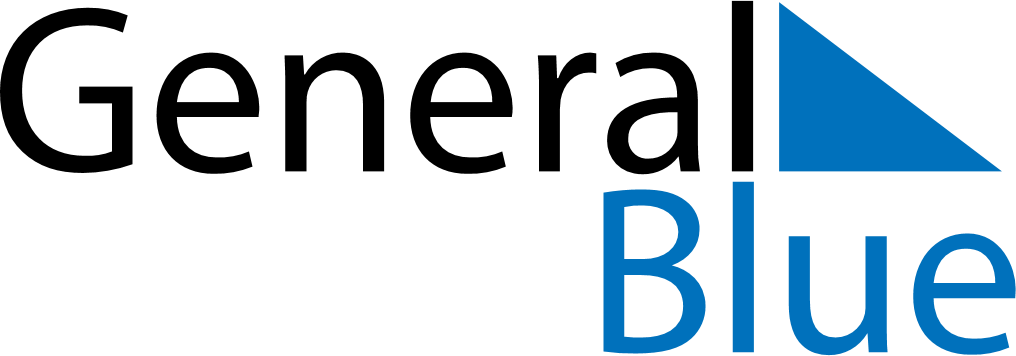 October 25, 2026 - October 31, 2026Weekly CalendarOctober 25, 2026 - October 31, 2026SundayOct 25MondayOct 26TuesdayOct 27WednesdayOct 28ThursdayOct 29FridayOct 30SaturdayOct 31MY NOTES